TRIA UN DIBUIX DELS DOS I REALITZA’L AL TEU GUST: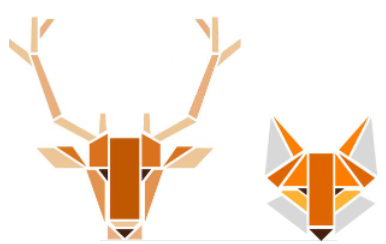 